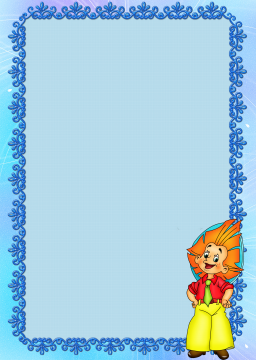 МОУ «Чойская СОШ»                                    Детский сад «Сказка»Путешествие в странуПрофессийНепосредственно образовательная деятельностьпо познавательному развитиюдля детей  средней  группы      Автор: Марина Александровна Мирасова                      воспитательС.Чоя2020г.Пояснительная записка       Профессия – это труд, которому человек ,посвящает всю свою жизнь. Профессия – основной род занятий человека, его трудовая деятельность (Слово профессия произошло от латинского , что переводится как «объявлять своим делом». «говорить публично», «заявлять». Профессия - означает род трудовой деятельности , требующей определенной подготовки и являющейся источником существования.      «На златом крыльце сидели царь, царевич, король ,королевич, сапожник, портной, - кто ты будешь такой?». Всем знакома эта детская считалочка. У считалочки продолжение простое: выбирай любое звание и продолжай игру. В жизни, малыш, всё не так просто. Ну, вот, подумай на минутку. Кем ты и в правду будешь, когда подрастешь? Царём? Королем? – Хотелось бы, наверное, но – увы!..         А что если шофёром стать? А может быть врачом? В общем, самое время поговорить о профессиях.        Представленный конспект НОД «Путешествие в страну профессий»,разработан для второй младшей группы, на основе Основной образовательной Программы детского сада «Сказка».Продолжительность проведения НОД – 15 минут, время каждой части распределено рационально, что соответствует нормам Сан Пин. В ходе НОД сочетаются формы работы: групповая и индивидуальная.Цель: создание условий для формирования представлений у детей о профессиях.    Задачи:-Познакомить детей с такими профессиями, как повар, врач, их трудовыми процессами, с предметами – помощниками;-Воспитывать интерес и уважение к труду, вызвать желание трудиться;-Активизировать речь детей.Материалы:-картины из цикла «Профессии»: «Врач, «Повар»;-кукла Незнайка, мешочек с игрушечными предметами: градусник, шприц,   кастрюля, сковорода.-2 миски, в корзине муляжи продуктов: лук. Морковь, курица, капуста, помидор, перец, малина, клубника, яблоко, лимон, персик;-запись с песней «Мы едем, едем…».Образовательная область: познавательное развитие.Интеграция образовательных областей в соответствии с требованиями ФГОС:- речевое развитие: загадывание загадок о профессиях;- социально – коммуникативное развитие: приветствие, прощание, беседа, пальчиковая игра «Разные профессии»;- физическое развитие: физ.минутка «Разные профессии ».Виды детской деятельности:игровая, коммуникативная, двигательная, музыкальная, познавательно – исследовательская. НОДсоставлена в соответствии с дидактическими и общепедагогическими принципами:- непрерывности (построена на основе совместных действий воспитателя и детей).- активности (поддерживалась мотивация и интерес);- доступности (возрастным особенностям);- психологической комфортности.Для достижения цели были использованы такие методы и приёмы:- наглядный: рассматривание картин о профессиях;- словесный: загадывание загадок, вопросы к детям, объяснение; - игровой: сюрпризный момент;- ИКТ: слушание музыки, показ слайдов.     Применение инновационных технологий, позволило заинтересовать и привлечь внимание детей. На протяжении ОД у детей поддерживалась мотивация. Дети проявляли познавательную активность, эмоционально реагировали. Использовали имеющиеся знания и умения, были заинтересованы, внимательны.     Высокая результативность НОД показала правильность и последовательность применения методов и приёмов. Поставленная цель достигнута, у детей сформировались представления о профессиях – врача,   повара.Тема: «Путешествие в страну профессий»Цель: создание условий для формирования представлений у детей о профессиях.Задачи:- Познакомить детей с такими профессиями, как повар, врач, их трудовыми процессами, с предметами – помощниками;- Воспитывать интерес и уважение к труду, вызвать желание трудиться;- Активизировать речь детей.Материалы:- картины из цикла «Профессии»: «Врач, «Повар»;- руль;- кукла Незнайка, мешочек с игрушечными  предметами: градусник , шприц, кастрюля, инструменты, сковорода.- 2 миски , в корзине муляжи продуктов: лук, морковь, курица, капуста, помидор, перец, малина, клубника, яблоко, лимон, персик;- запись с песней «Мы едем, едем…».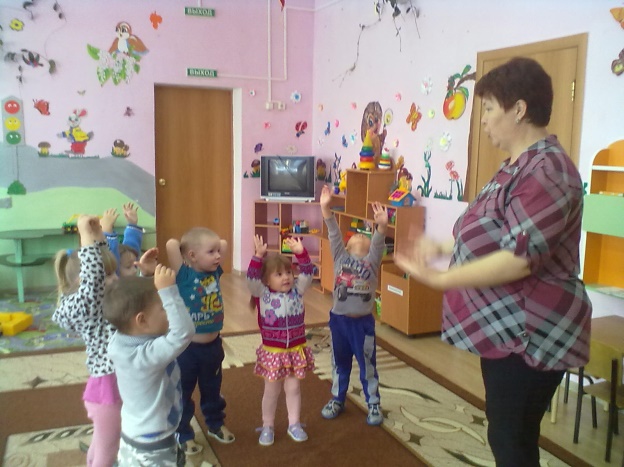 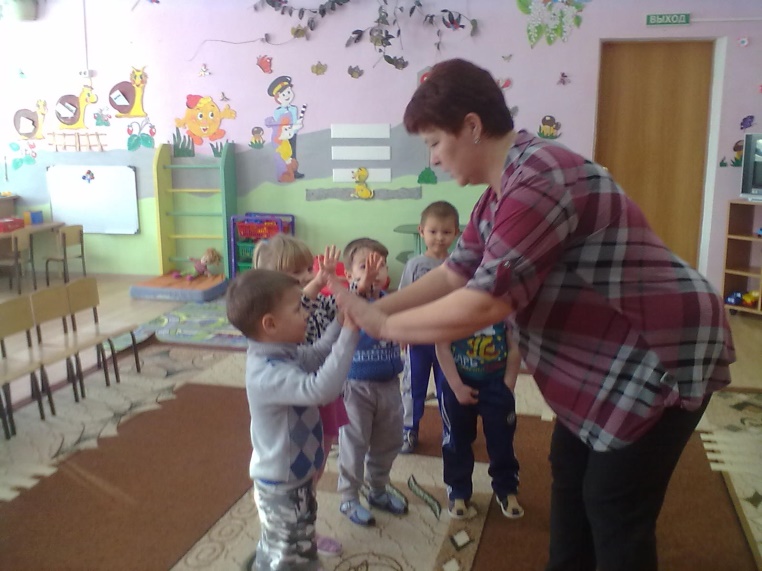 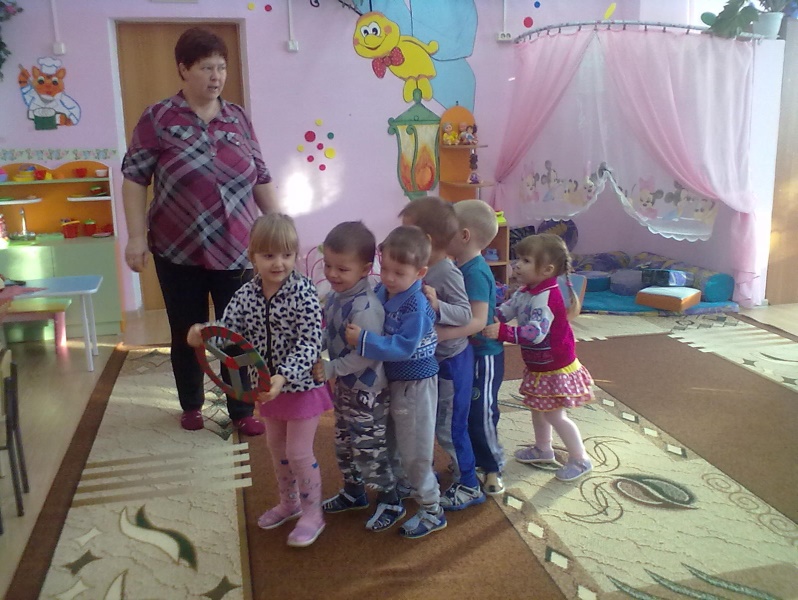 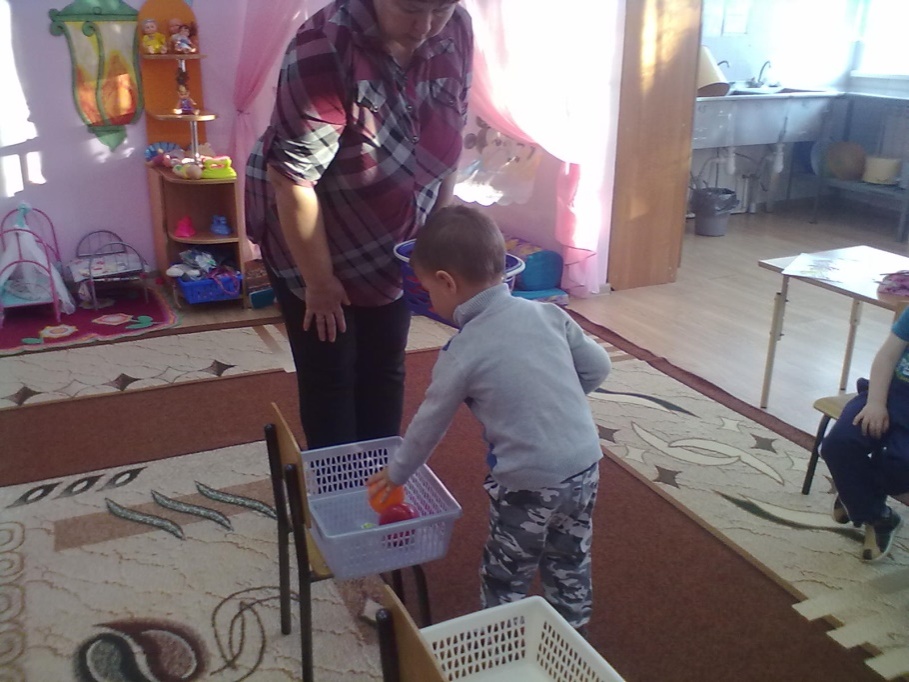 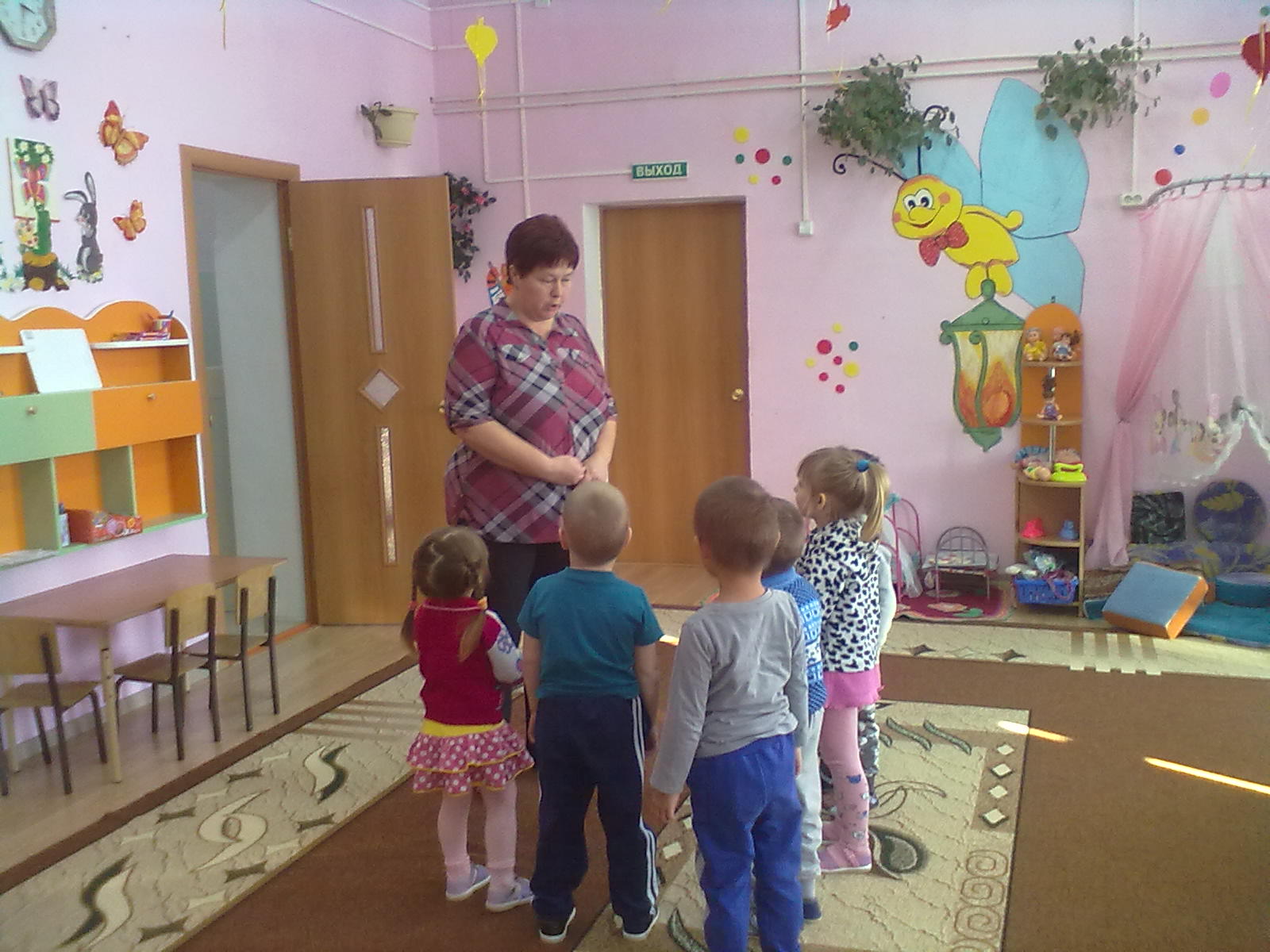 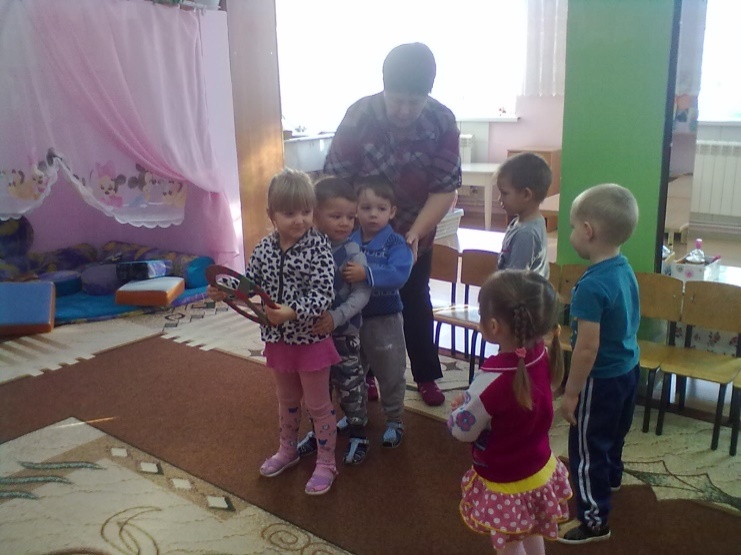 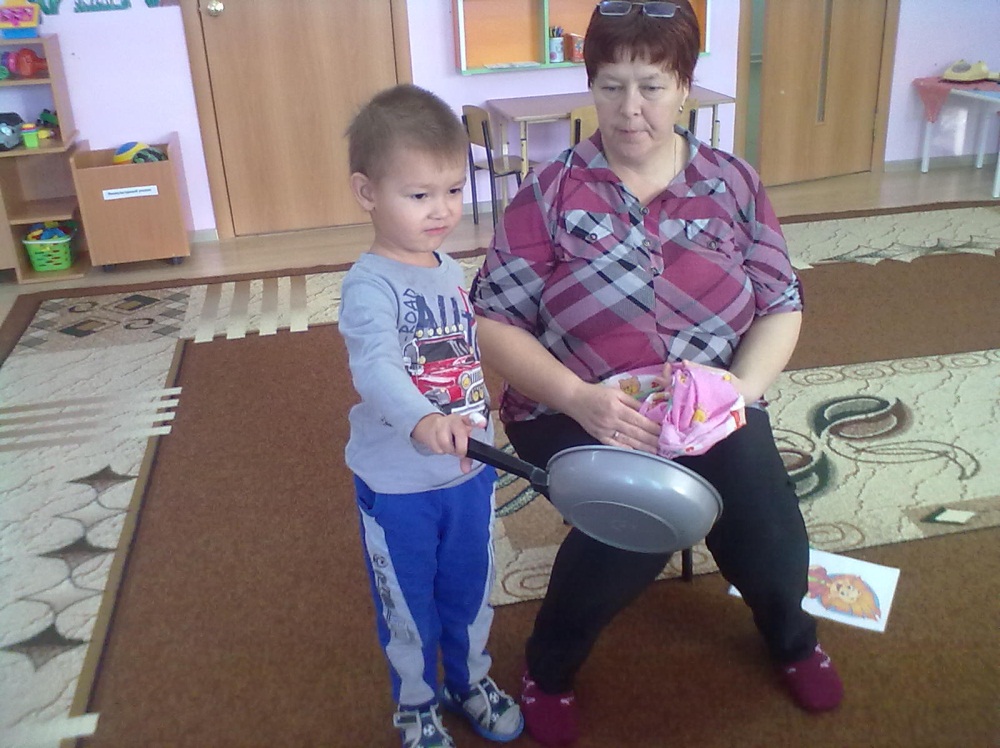 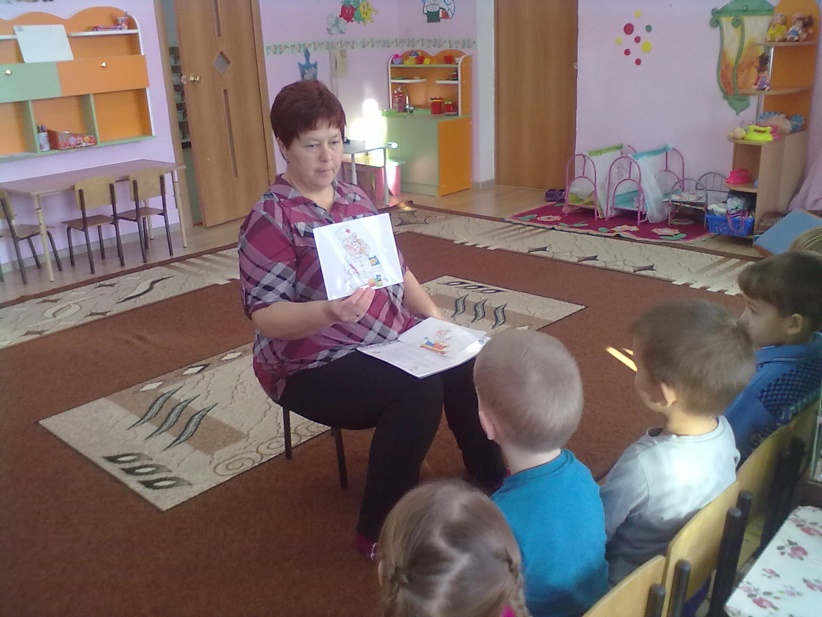 Список использованной литературы.1.Основная общеобразовательная программа дошкольного образования МОУ «Чойская СОШ» детский сад «Сказка».2. Л. А. Кондрыкина , Вострухина Т. Н. «Знакомим с окружающим миром детей».3. Потапова Т. В. «Беседы с дошкольниками о профессиях».4.Шорина Т.А. «Профессии. Какие они?».5.Мосалова Л.Л. «Конспекты детей по социально – нравственному воспитанию.6.Интернет ресурсы.ИнтеграцияЭтапы занятия, методы и приёмыДеятельность педагогаДеятельность детейРечевоеПознавательноеСоциально-коммуникативноеРечевоеРечевоеПознавательноеСоциально-коммуникативноеФизическоеПознавательноеСоциально-коммуникативноеРечевоеПознавательноеСоциально-коммуникативноеРечевоеПознавательноеСоциально-коммуникативноеРечевоеФизическоеПознавательноеСоциально-коммуникативноеРечевоеФизическоеПознавательноеСоциально-коммуникативноеРечевоеФизическоеОрганизационный моментВводная  часть:Пальчиковая игра «Разные профессии»Основная часть:Проблемный вопрос:Загадка.Загадка.Физкультминутка « Разные профессии» (под музыку)Игра «Что для чего?»Раздается стук в дверь.Игра «Помоги Незнайке».Рефлексия:Придумано кем-то просто и мудроПри встрече здороваться: - Доброе утро!Доброе утро! - солнцу и птицам.Доброе утро! - улыбчивым лицам.Пусть каждый становится добрым, доверчивымИ доброе утро длится до вечера.–Ребята , а вы любите мечтать? А давайте сегодня помечтаем о том , кем вы станете , когда вырастете (кто-то врачом, кто-то учителем) также как сейчас работают ваши родители. Вы знаете, кем они работают? - Даша, кем работает твоя мама? - А что она делает на работе? - Кирилл, а кем работаеттвоя мама? - А  что делает на работе твоя мама? - Молодцы, ребята. Очень интересные нужные профессии у ваших родителей.Много есть профессий знатных,И полезных, и приятных.Повар, врач, маляр, учитель, Продавец, шахтёр, строитель.Сразу всех не называю,Вам продолжить предлагаю.Какие ещё профессии вы знаете?А сейчас я предлагаю вам отправиться в путешествие в страну Профессий.А на чём мы туда поедем?Ну вот мы и приехали в страну «Профессия». Смотрите, здесь нас уже ждут (воспитатель показывает на стульчики). Садимся все на стульчики. Очень интересно кого мы здесь встретим, с кем познакомимся!Он лечит корь и бронхит и ангину,Выпишет капли и витамины  Слайд 1.- Кто это, ребята?- Почему вы так решили? - Где работает врач?  -Что он делает? - Как он лечит? - Врач – нужная профессия? - Верно. Вот с какой важной С какой профессией мы познакомились. Очень хочется узнать, кто же еще живет в этой стране!Ну нужно отгадать ещё одну загадку.Он ходит в колпаке,С поварёшкою в руке,Он готовит нам обедКашу , щи и винегрет. Кто же это? Слайд 2. - А почему вы так решили? - Где работает повар? - Что у него есть на кухне? - А что повар делает?Повар варит кашу.  
Портниха шьет. Доктор лечит Машу. Сталь кузнец кует.  
Дровосеки рубят.Строят мастера.  Что же делать будет,  
Наша детвора?Отдохнули, а сейчас давайте мы с вами поиграем в интересную игру. Воспитатель ставит   две кастрюли и корзину с овощами и фруктами (муляжи).- Вот две кастрюли. В одну мы отберем продукты для компота, а в другую отберем продукты для супа. Настя, выбери из корзины любой продукт.- Что это? - … мы положим в компот или в суп? Так разобрать все продукты.- Молодцы, ребята. Отлично справились с заданием.- Как вы думаете, профессия повар – нужная, важная? - Слышите, ребята, кто- это?   Интересно, кто же это может быть!  На слайде появляется Незнайка. Слайд 3. Кто это, ребята?  Поздороваемся с ним.  - Здравствуйте, ребята. Зовут меня Незнайка. Я тоже, как и вы, приехал в страну Профессий, чтобы больше о них узнать и решить, кем мне быть. Я побывал в гостях у многих Профессий, познакомился с их помощниками. Они мне подарили мешочек. В нем много самых разных предметов. Я хотел сам определить, кому они нужны для работы, но совсем запутался. Помогите мне, пожалуйста.-Ребята, поможем Незнайке? Слайд 4. На слайде появляется предмет , дети угадывают к какой профессии он относится. - Молодцы, ребята. Незнайка. Надеюсь, ты все запомнил. А нам пришло время возвращаться обратно.   Садимся в автобус и поедем. - Ну, вот мы и вернулись в группу. Ребята вам понравилось наше путешествие?  А что произошло во время нашего путешествия? А сейчас я предлагаю вас подойти к столу и выбрать  смайлик , который соответствует вашему настроению после занятия.  Дети встают в круг, смотрят друг на друга, улыбаются, здороваются.Да.Ответы детей.(Соединять пальцы правой руки с большим)(Соединять пальцы левой руки с большим)(Соединять пальцы левой руки с большим)\(Сжимать и разжимать кулачки.)(Вытянуть руки вперёд ладонями вверх).Ответы детей.Ответы детей.Дети становятся друг за другом цепочкой и под музыку «Мы едем, едем, едем…» начинают двигаться. Останавливаются возле стульчиков.Дети садятся на стульчики.Врач.Ответы детей.Повар.Ответы детей. (Имитация с вращением кистей рук) (Махи руками) (Открыть и закрыть ротик, высунув язычок)
(Хлопки)
 (Махи с наклонами)
(Имитация с прыжками вверх)
(Поднимание плеч)
Ответы детей.Ответы детей.Это Незнайка.Дети здороваются.Да.Дети встают друг за другом цепочкой и под музыку двигаются по кругу.Ответы детей.Дети подходят к столу и берут    смайлик настроения (веселый , грустный).